Publicado en Terrassa (Barcelona) el 17/01/2024 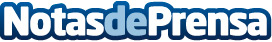 Repara tu Deuda Abogados cancela 279.451€ en Terrassa (Barcelona) con la Ley de Segunda OportunidadEl exonerado reconoce sentirse "feliz y contento: las deudas no le dejan dormir a uno" Datos de contacto:David GuerreroResponsable de Prensa655956735Nota de prensa publicada en: https://www.notasdeprensa.es/repara-tu-deuda-abogados-cancela-279-451-en_1 Categorias: Nacional Derecho Finanzas Cataluña http://www.notasdeprensa.es